 15-ое заседание 27-созыва                              ҠАРАР                                                                          РЕШЕНИЕО выделении средств за счет остатка на 01.01.2017 годаВ соответствии с п. 10 решения  Совета сельского поселения Кунгаковский сельсовет муниципального района Аскинский район Республики Башкортостан №82 от 22 декабря 2016 года  «О бюджете сельского поселения Кунгаковский сельсовет муниципального района Аскинский район Республики Башкортостан на 2017 год и на плановый период 2018 и 2019 годов»,  Совет сельского поселения Кугаковский сельсовет муниципального района  Аскинский район Республики Башкортостан        р е ш и л:1.Средства за счет остатка на начало года в сумме 78215,90 рублей  (Семьдесят восемь тысяч двести пятнадцать рублей 90 копеек) направить на следующие цели:           2. Централизованной бухгалтерии  внести соответствующие изменения в  бюджет сельского поселения Кунгаковский  сельсовет муниципального района Аскинский район Республики Башкортостан.                                                                                                                       3. Контроль над выполнением данного решения возложить на постоянную депутатскую комиссию по бюджету, налогам и вопросам муниципальной собственности.	
Заместитель председателя Советасельского поселения Кунгаковский сельсовет муниципального района Аскинский район Республики Башкортостан Н.Р. Сабитов д.Кунгак20 февраля 2017 года  №97БАШКОРТОСТАН РЕСПУБЛИКАҺЫ АСҠЫН РАЙОНЫ                           МУНИЦИПАЛЬ РАЙОНЫНЫҢ                  ҠӨНГӘК АУЫЛ СОВЕТЫ                              АУЫЛ БИЛӘМӘҺЕ СОВЕТЫ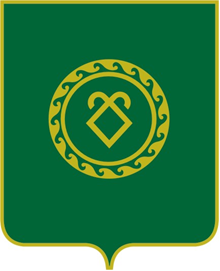 СОВЕТ СЕЛЬСКОГО ПОСЕЛЕНИЯ КУНГАКОВСКИЙ СЕЛЬСОВЕТ МУНИЦИПАЛЬНОГО РАЙОНА   АСКИНСКИЙ РАЙОН РЕСПУБЛИКИ БАШКОРТОСТАН№ п\пКодыСумма (руб)Назначение платежа1.\0104\791\99\0\00\02040\244\223.6\ФЗ.131.03.2\\15101\\|013-111272 400Коммунальные услуги2.\0104\791\99\0\00\02040\244\340.3\ФЗ.131.03.2\\15101\\|013-11125 815,90Увеличение стоимости материальных запасовИТОГО78 215,90